VIERINGENROOSTER: REGIO ”DE NOORDKOP”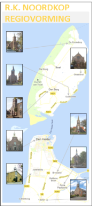 25-3-2018 t/m 27-5-2018PALMZONDAGTijdKerkVoorgangerVieringKoorBijzonderheden24-316.00Ten AnkerPriester EucharistieSamenzang24-319.00Anna PaulownaGarciaEucharistieNura / Zimragezinsviering25-310.00Petrus en PaulusPriesterEucharistiePP-koor CaeciliaPalmpasenstokken25-310.00WillibrordParochianenWoord-Com25-310.00BreezandSchraderWoord-ComBreezangersgezinsviering25-310.00't ZandKampWoord-Com25-310.00Den BurgGarciaEucharistieDameskoorWITTE DONDERDAGTijdKerkVoorgangerVieringKoorBijzonderheden29-316.00Ten AnkerGarciaEucharistieSamenzang29-319.00BreezandPriesterEucharistieKoorBisNisTrinitasviering29-319.00Den BurgGarciaEucharistieDameskoor29-319.00Petrus en PaulusPriesterEucharistiePP-koor CaeciliaVoetwassing GOEDE VRIJDAGTijdKerkVoorgangerVieringKoorBijzonderheden30-314.30Petrus en PaulusSchraderSamenzangkruisweg30-315.00WillibrordParochianenkruisweg30-315.00BreezandParochianenkruisweg30-315.00't ZandParochianenkruisweg30-315.00Anna PaulownaParochianenkruisweg30-315.00Den BurgParochianenGospeltrainkruisweg30-315.00De CocksdorpParochianenDe Cocksdorpkruisweg30-316.00Ten AnkerPriester EucharistieSamenzangkruisweg30-319.00Petrus en PaulusGarciaEucharistieSamenzangkruisverering30-319.00WillibrordParochianenWoord & gebedWillibrordkoorkruisverering30-319.00't ZandPriesterEucharistieCantica Novakruisverering30-319.00Den BurgParochianenWoord & gebedHerenkoorkruisverering30-319.00JohanneskapelKamer / dsOec. kooroec.dienst30-319.30SamenvaartkerkDe Meij MecimaSTILLE ZATERDAGTijdKerkVoorgangerVieringKoorBijzonderheden31-316.00Ten AnkerVan DiepenEucharistie31-318.45Den BurgGarciaEucharistieGospeltrainPaaswake31-319.00BreezandSchraderWoord-ComEncore!31-319.00't ZandPriesterEucharistieRitmisch koor31-319.00WillibrordVan DiepenEucharistieWillibrordkoorStadsviering samen met de PP-kerk31-321.00Anna PaulownaPriesterEucharistieRhythm VoicePaaswake31-321.30Petrus en PaulusGarciaEucharistiePP-koor Caecilia1E PAASDAGTijdKerkVoorgangerVieringKoorBijzonderheden1-409.30De CocksdorpSchraderWoord-ComDe Cocksdorp1-410.00Petrus en PaulusVan DiepenEucharistiePP-koor CaeciliaParochieviering1-410.00't ZandKampWoord-ComCantica Nova1-410.00Anna PaulownaGarciaEucharistieCaeciliakoorkoffie1-410.30BreezandPriesterEucharistieKoorBisNis1-411.00Den BurgSchraderWoord-ComDameskoor2E PAASDAGTijdKerkVoorgangerVieringKoorBijzonderheden2-410.00BreezandGarciaEucharistieDameskoorRegiovieringDatumTijdKerkVoorgangerVieringKoorBijzonderheden7-416.00Ten AnkerI. GarciaEucharistieSamenzang7-419.00't ZandH. SchraderWoord-ComZang Esther Raatgers7-419.00Anna PaulownaI. GarciaEucharistieNura8-409.30OudeschildH. SchraderWoord-ComOudeschild8-410.00Petrus en PaulusI. GarciaEucharistiePP-koor Caeciliakoffie8-410.00WillibrordPriesterEucharistie8-410.00BreezandPriesterEucharistieSamenzang8-411.00Den BurgH. SchraderWoord-ComHerenkoor  Koffie DatumTijdKerkVoorgangerVieringKoorBijzonderheden14-416.00Ten AnkerH. SchraderWoord-ComSamenzang14-419.00WillibrordI. GarciaEucharistieSamenzang15-410.00BreezandMgr. Hendriks/I. Garcia/H. SchraderEucharistieKoorBisNisREGIO H. VORMSEL15-410.00't ZandParochianenWoord-ComZang Joke Geebergen Piano Annelies Komen15-414.30Den BurgMgr. Hendriks/I. Garcia/H. SchraderEucharistieGospeltrainH. VORMSELDatumTijdKerkVoorgangerVieringKoorBijzonderheden21-416.00Ten AnkerI. GarciaEucharistieSamenzang21-419.00Anna PaulownaI.Garcia/H.Schrader /ParochianenEucharistieCaeciliakoorAfscheid Caeciliakoor22-409.30OosterendPriesterEucharistieOosterend22-410.00Petrus en PaulusPriesterEucharistiePP-koor CaeciliaLatijnse viering22-410.00WillibrordParochianenWoord-ComWillibrordkoorkoffie22-410.00't ZandI.Garcia/H.Schrader  EucharistieKinderen EHCEerste Heilige Communie samen met Breezand22-411.00Den BurgPriesterEucharistieHerenkoorkoffieDatumTijdKerkVoorgangerVieringKoorBijzonderheden28-416.00Ten AnkerH. SchraderWoord-ComSamenzang28-419.00BreezandF. KampWoord-ComKoorOogstdankviering/koffie Trinitas viering 29-410.00Den BurgParochianenWoord-ComGospeltrain koffie29-411.00Petrus en PaulusI. GarciaEucharistiePP-koor CaeciliaZr. Gertrüd 60-jaar geprofestDatumTijdKerkVoorgangerVieringKoorBijzonderheden5-516.00Ten AnkerJ. van DiepenEucharistieSamenzang5-519.00WillibrordJ. van DiepenEucharistieSamenzang5-519.00BreezandH. SchraderWoord-ComKoorBisNis5-519.00't ZandPriesterEucharistieCantica Nova6-509.30De CocksdorpPriesterEucharistieDe Cocksdorp6-510.00Petrus en PaulusJ. van DiepenEucharistieInzingkoor6-510.00Anna PaulownaH. SchraderWoord-ComZimra6-511.00Den BurgPriesterEucharistiedameskoorHEMELVAARTTijdKerkVoorgangerVieringKoorBijzonderheden10-510.00Petrus en PaulusPriesterEucharistieSamenzangparochieviering10-510.00't ZandI. GarciaEucharistieRitmisch koorTrinitas viering10-510.00Den BurgDameskoorDatumTijdKerkVoorgangerVieringKoorBijzonderheden12-516.00Ten AnkerI. GarciaEucharistieSamenzang12-519.00't ZandH. SchraderWoord-ComZang - Sigrid Smit Gitaar - Robert Smit 12-519.00Anna PaulownaParochianenWoord-ComRhythm Voice Oogstdankviering13-509.30OudeschildH. SchraderWoord-ComOudeschild13-510.00Petrus en PaulusI. GarciaEucharistieSamenzangLOS-uitzending13-510.00WillibrordParochianenWoord-Com13-510.00BreezandParochianenWoord-ComEncore!13-511.00Den BurgH. SchraderEucharistieHerenkoorkoffiePINKSTERENTijdKerkVoorgangerVieringKoorBijzonderheden19-516.00Ten AnkerH. SchraderWoord-ComSamenzang19-519.00WillibrordF. KampWoord-ComWillibrordkoor19-519.00BreezandI. GarciaEucharistieDameskoor20-510.00Petrus en PaulusPriesterEucharistiePP-koor Caecilia20-510.00Anna PaulownaH. SchraderWoord-ComKlein koor20-510.00't ZandI. GarciaEucharistieRitmisch koorkoffie20-510.00Den BurgJ. van DiepenEucharistiedameskoor 21-510.00Anna PaulownaI. GarciaEucharistie regiovieringDatumTijdKerkVoorgangerVieringKoorBijzonderheden26-516.00Ten AnkerI. GarciaEucharistieSamenzang26-519.00't ZandParochianenWoord-ComCantica Nova27-510.00Petrus en PaulusPriesterEucharistiePP-koor CaeciliaLOS-uitzending / Latijnse viering27-510.00WillibrordParochianenWoord-ComWillibrordkoorkoffie27-510.00BreezandParochianenWoord-ComSamenzang27-510.00Anna PaulownaI. GarciaEucharistieNura27-510.00Den BurgH. SchraderWoord-ComGospeltrainKoffie